参考資料〇村内位置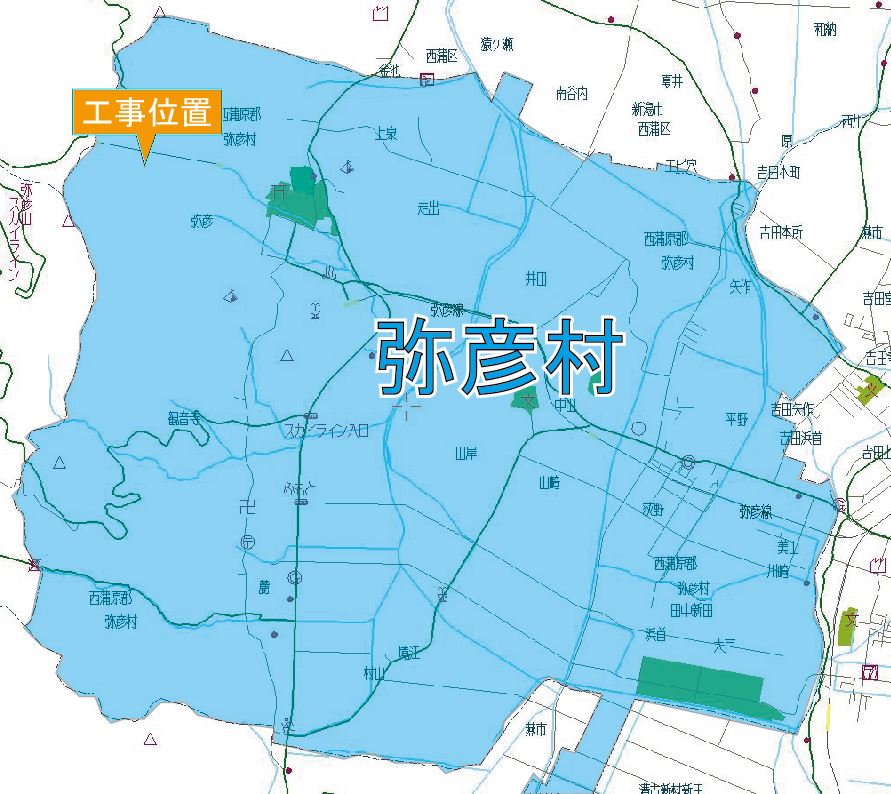 〇現地図面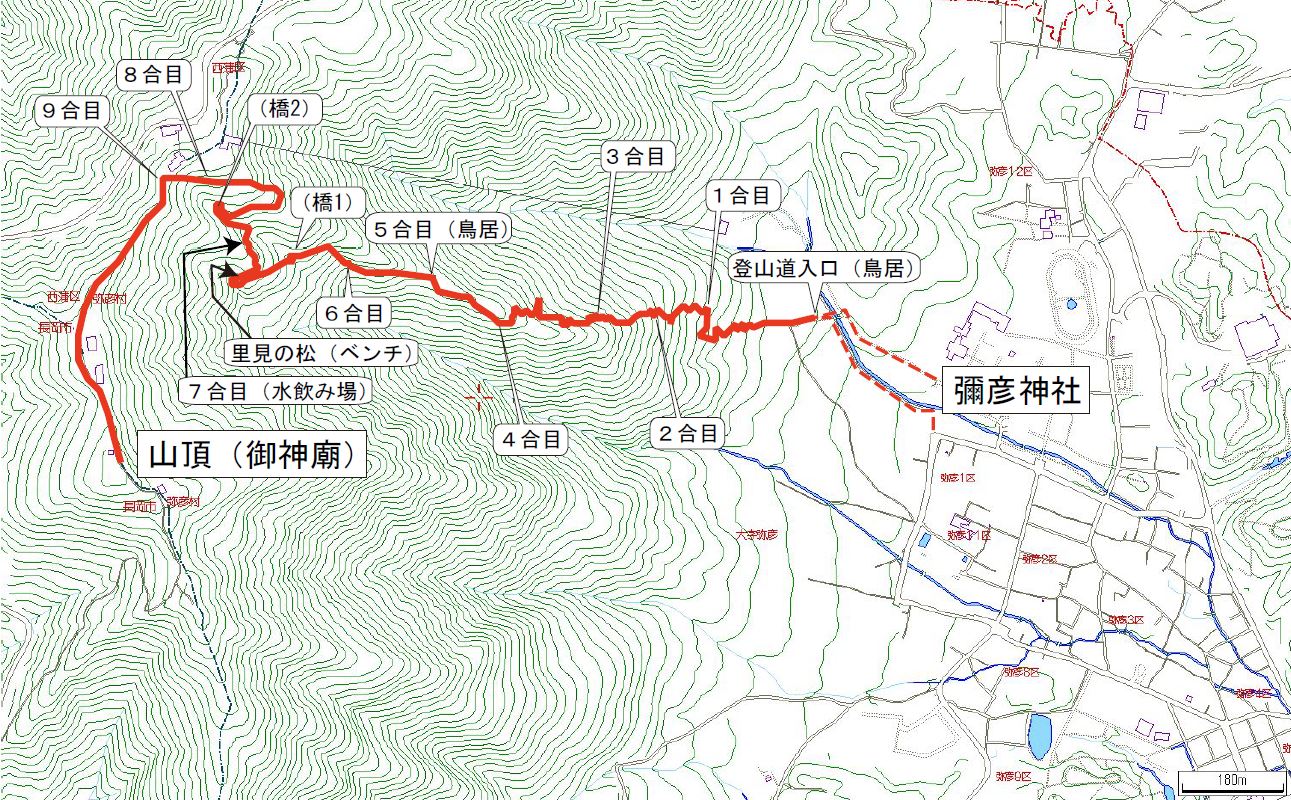 〇写真　・１～２合目間　　枕木の腐食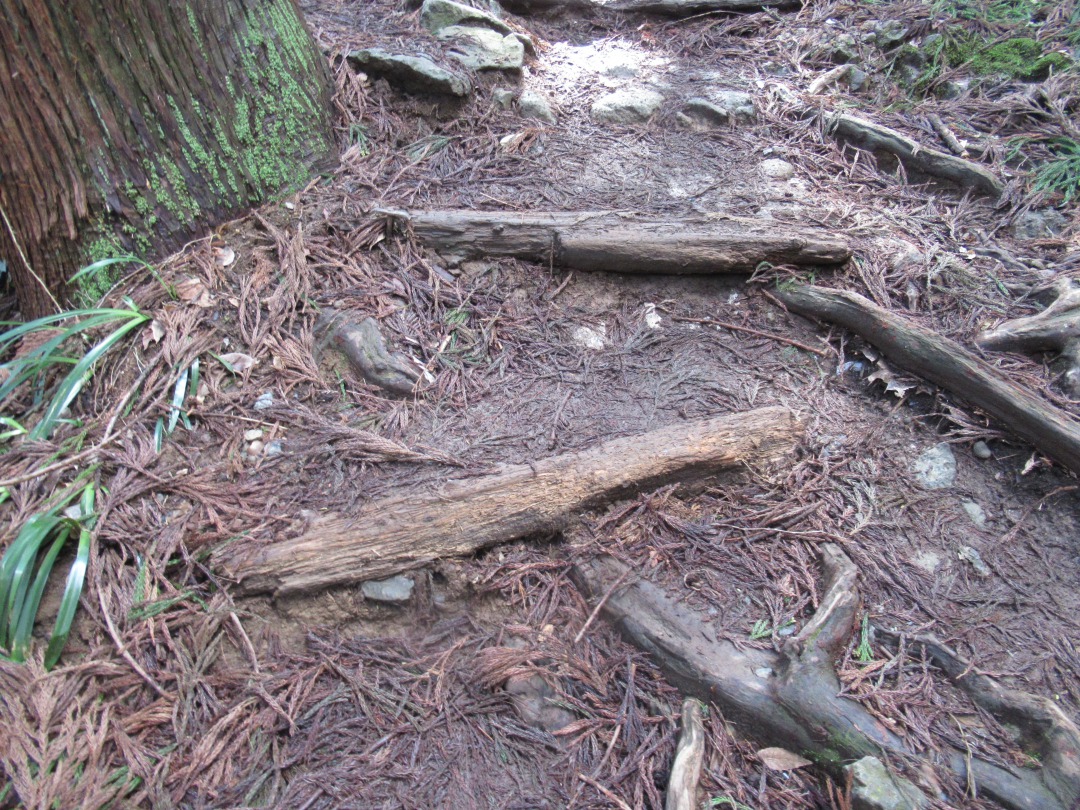 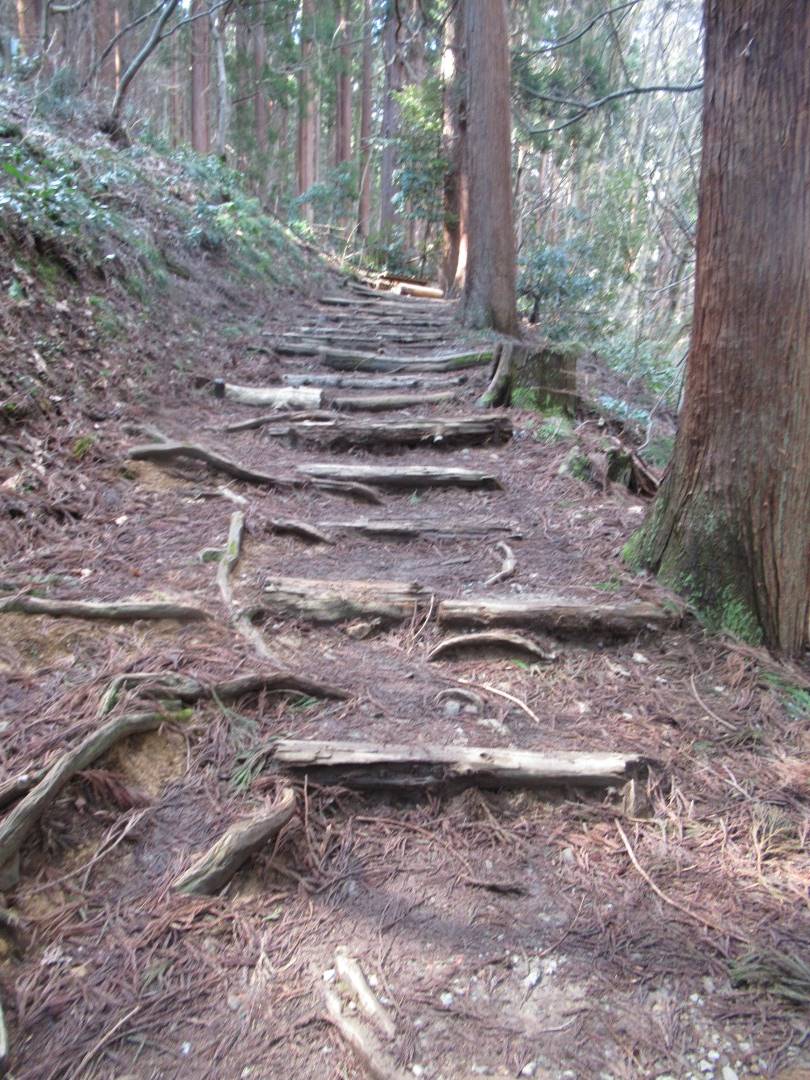 　・２～３合目間　　岩場の柵倒壊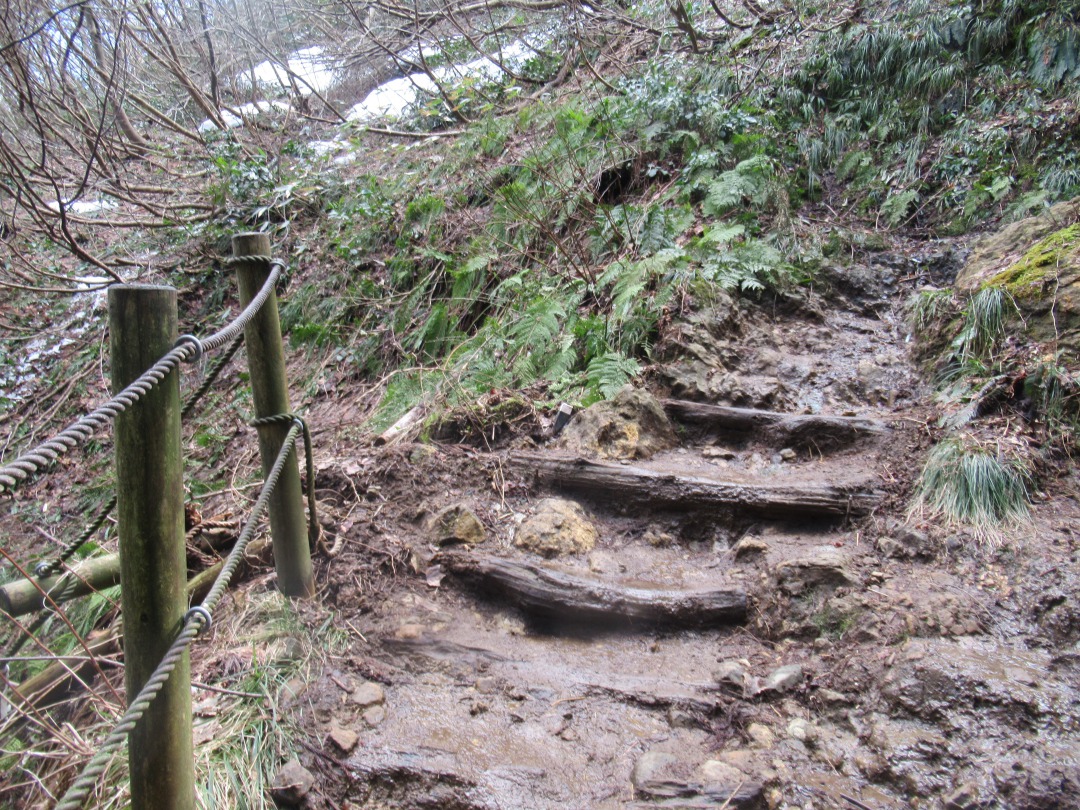 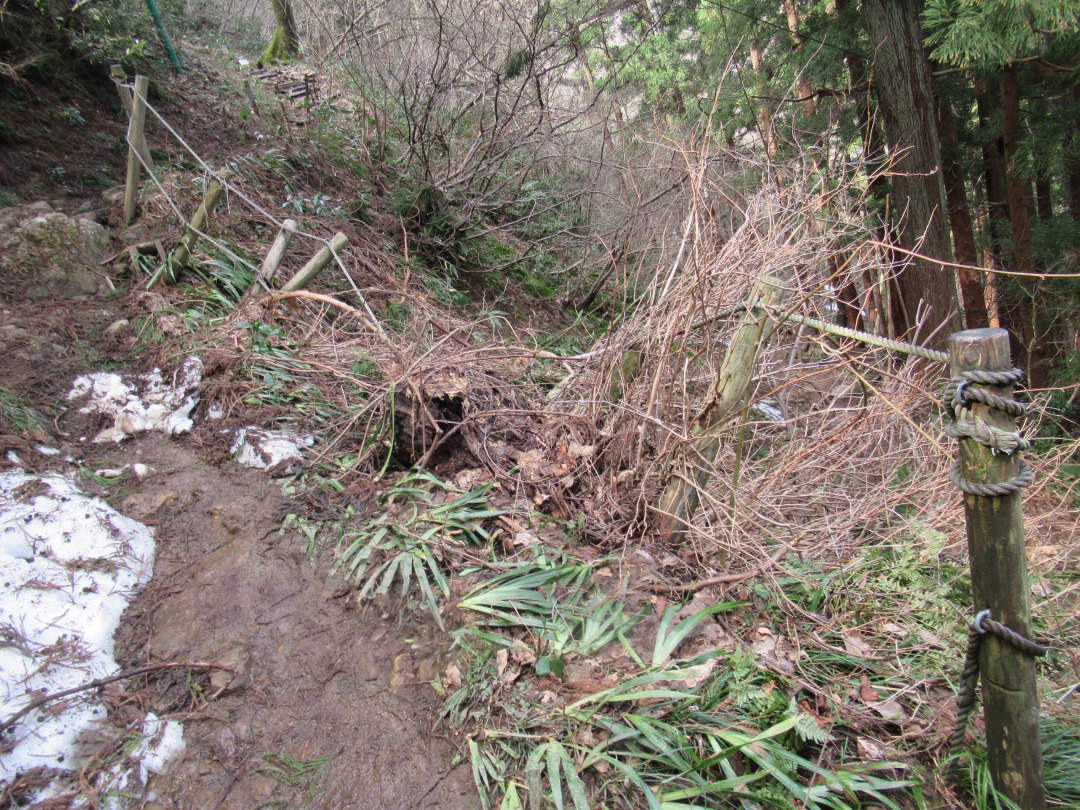 ・３～４合目間　　柵倒壊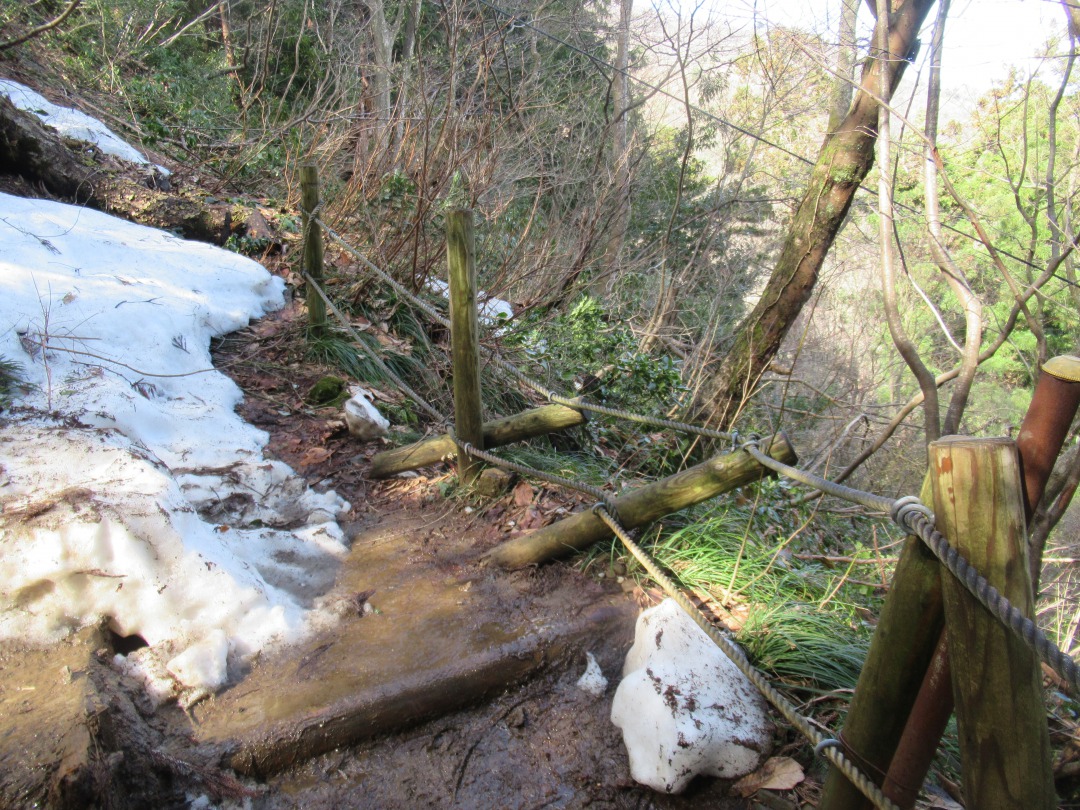 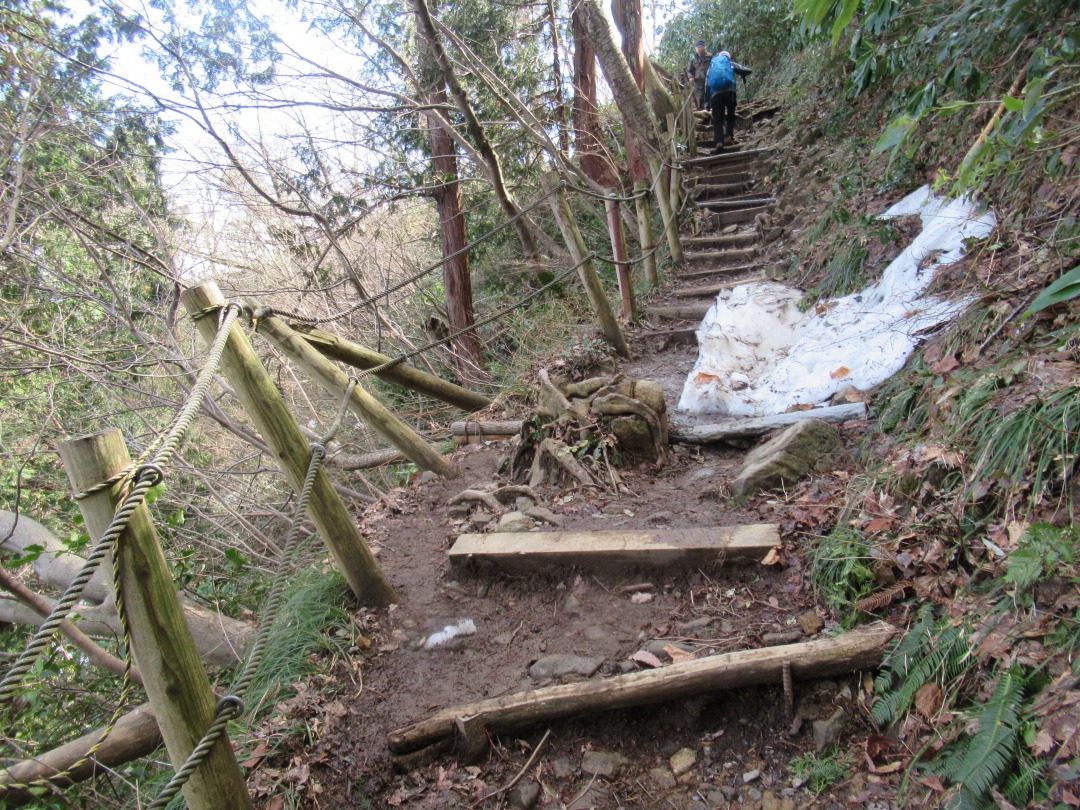 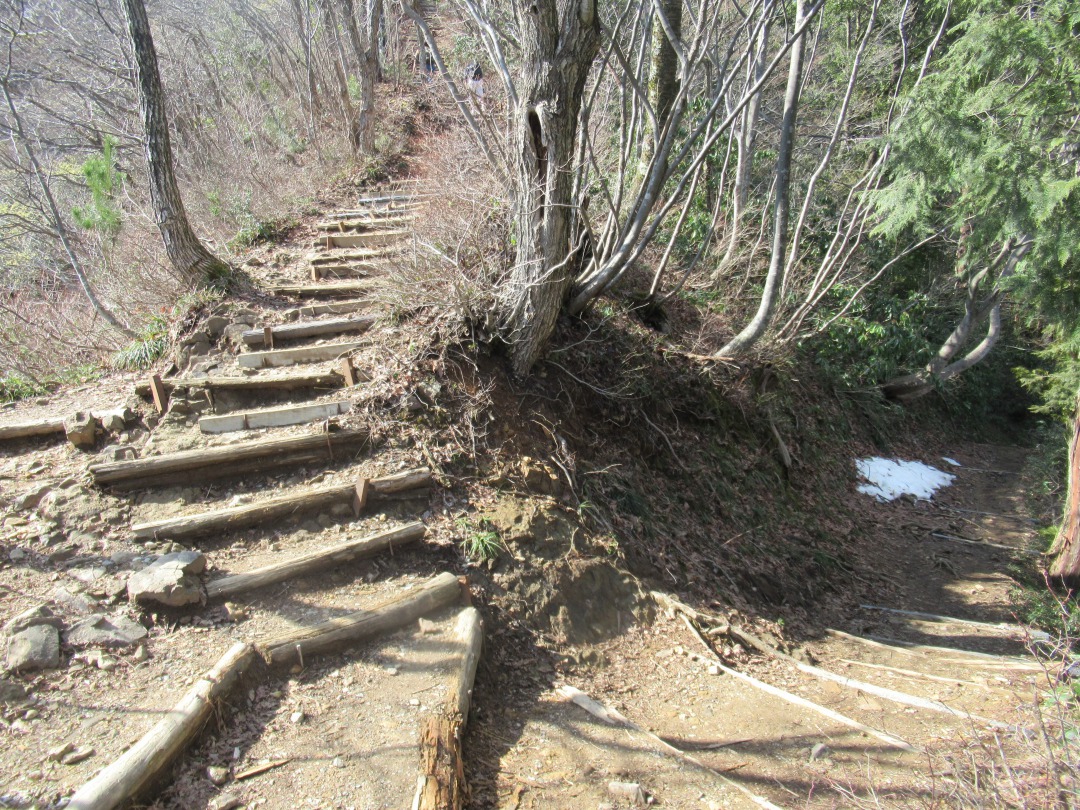 　・５～６合目　　下り階段の下が崖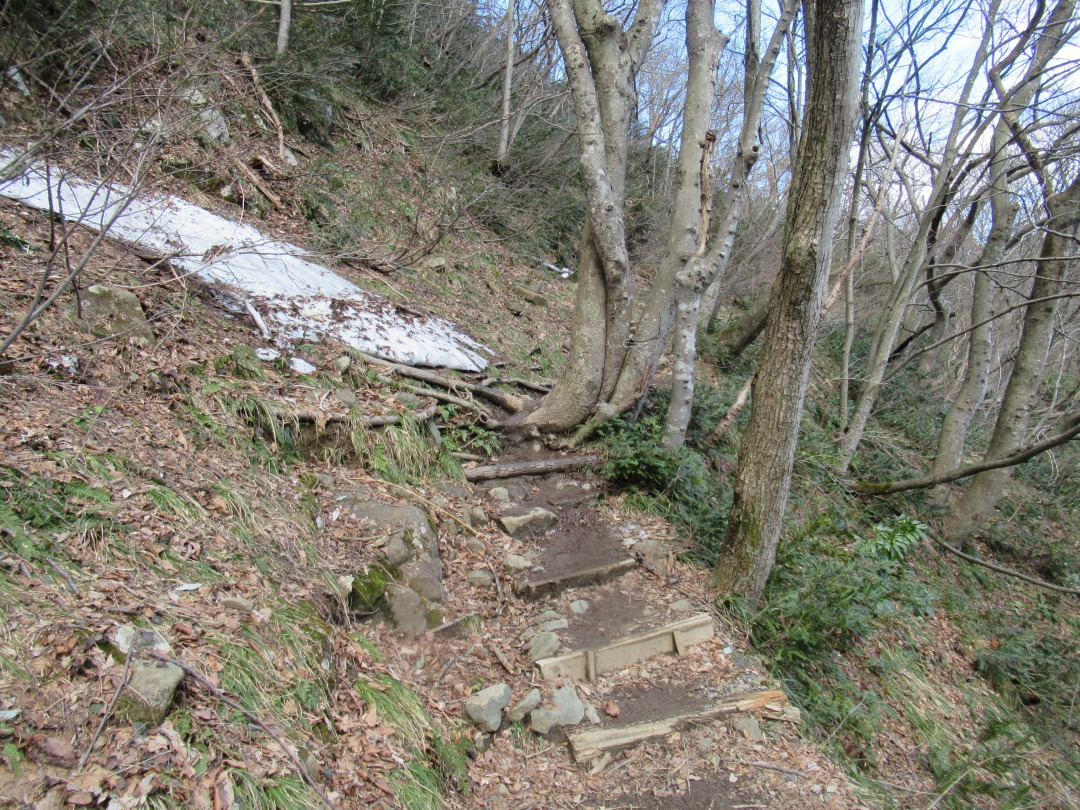 　・６～７合目　　急峻な岩場（柵も倒壊）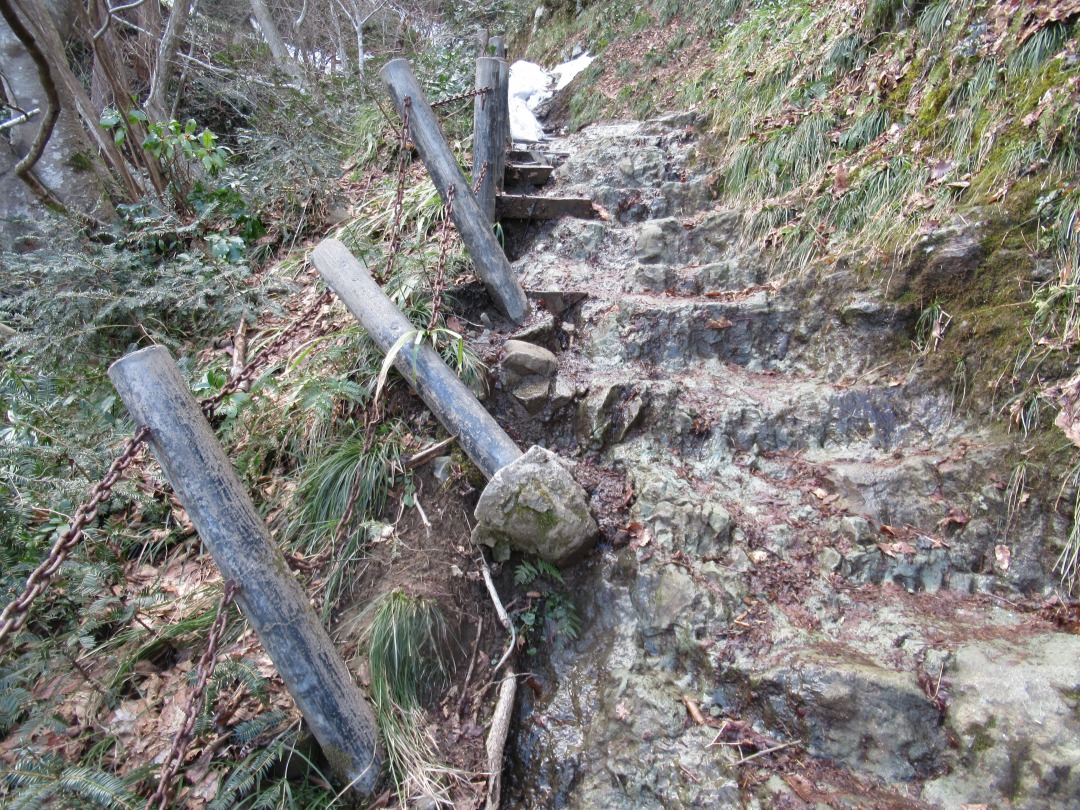 　　柵倒壊（橋１の上部）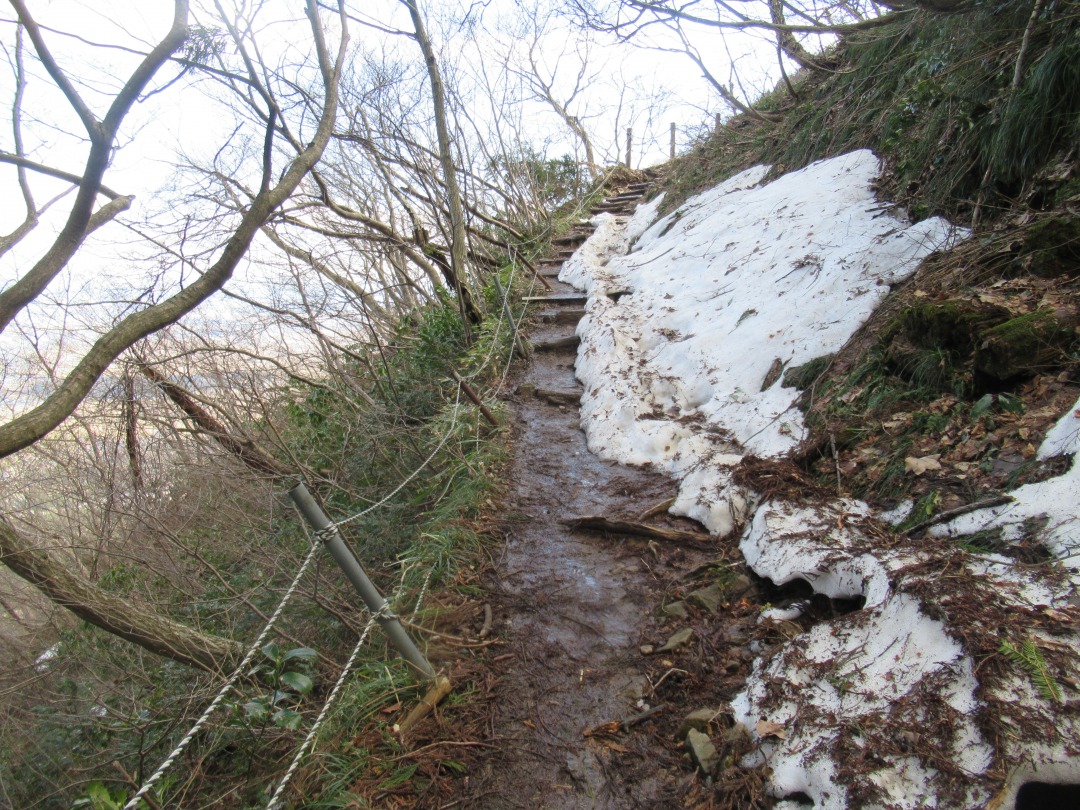 　　枕木の腐食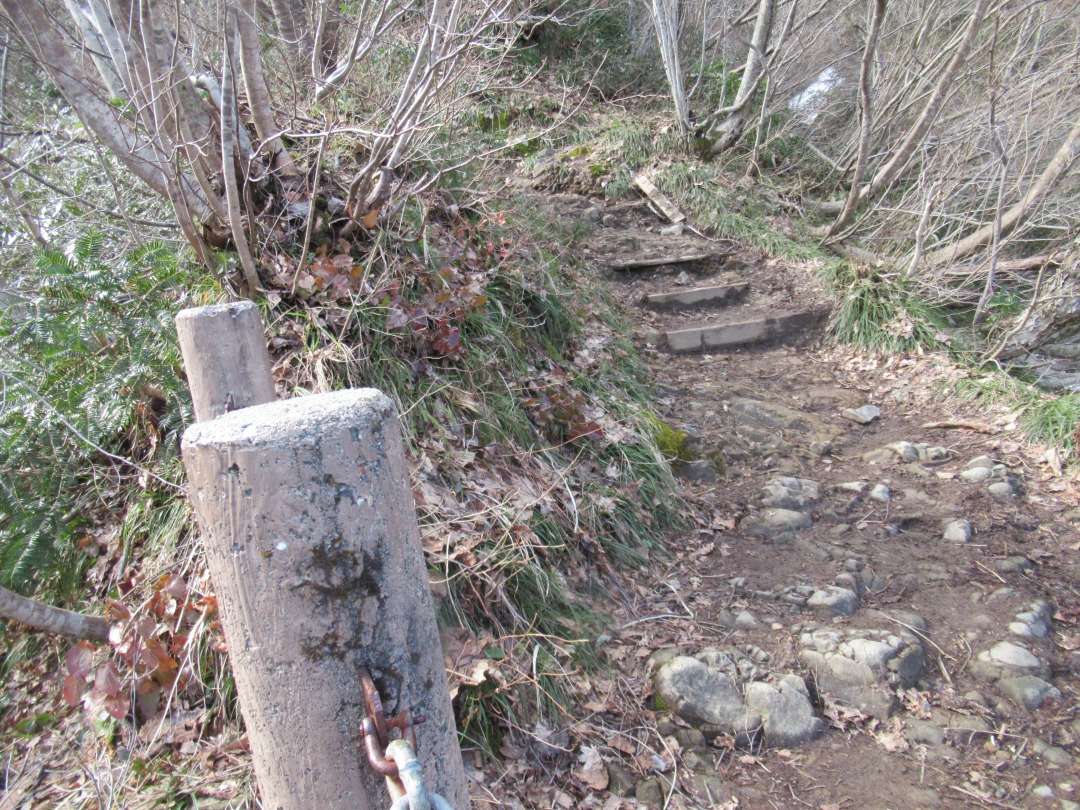 　・７～８合目　　急峻な岩場（柵も倒壊）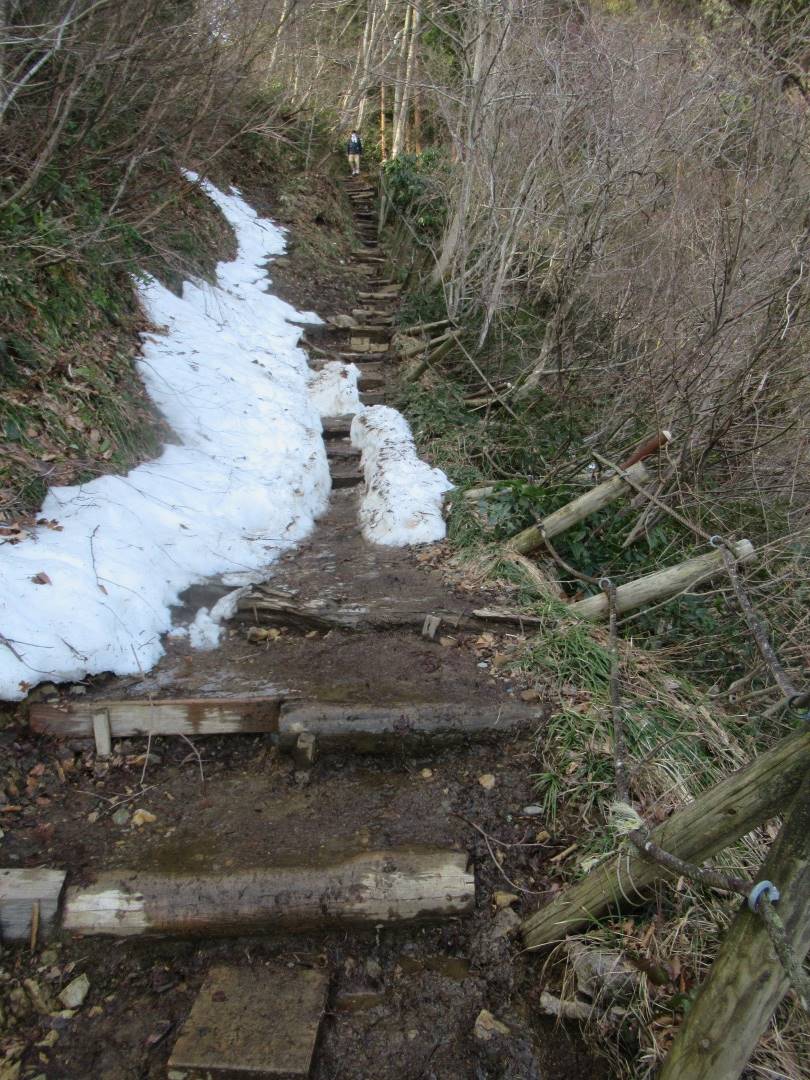 　　倒木（橋２）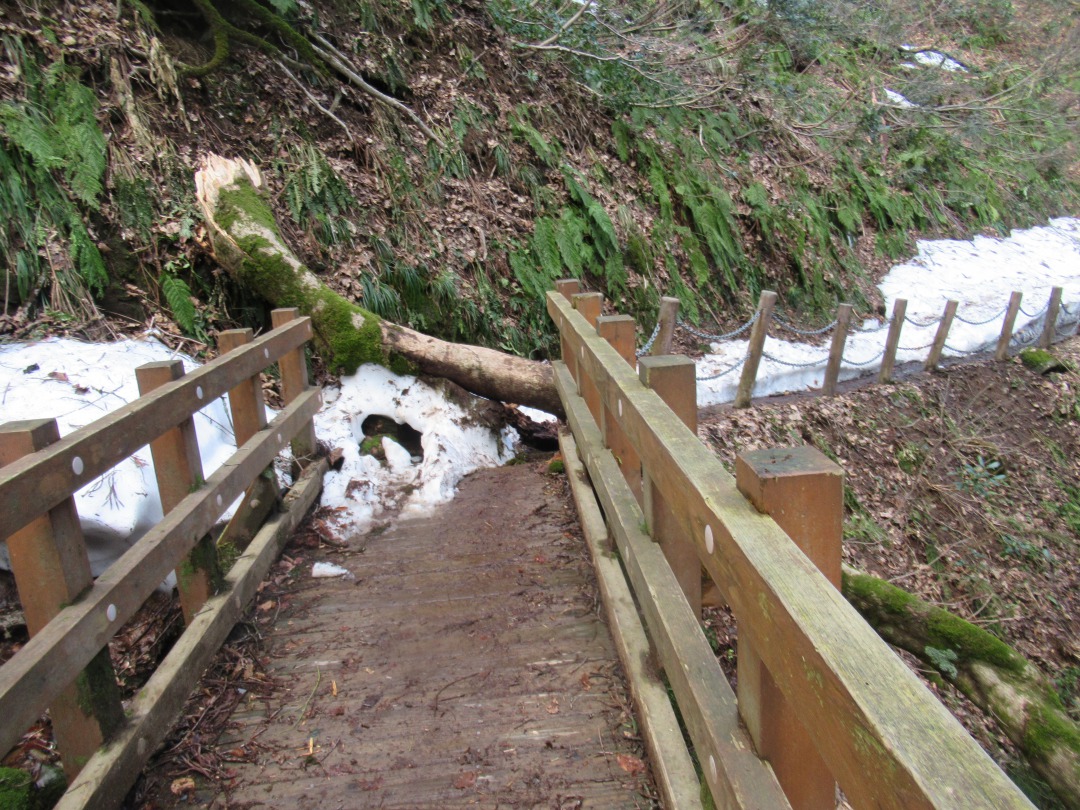 枕木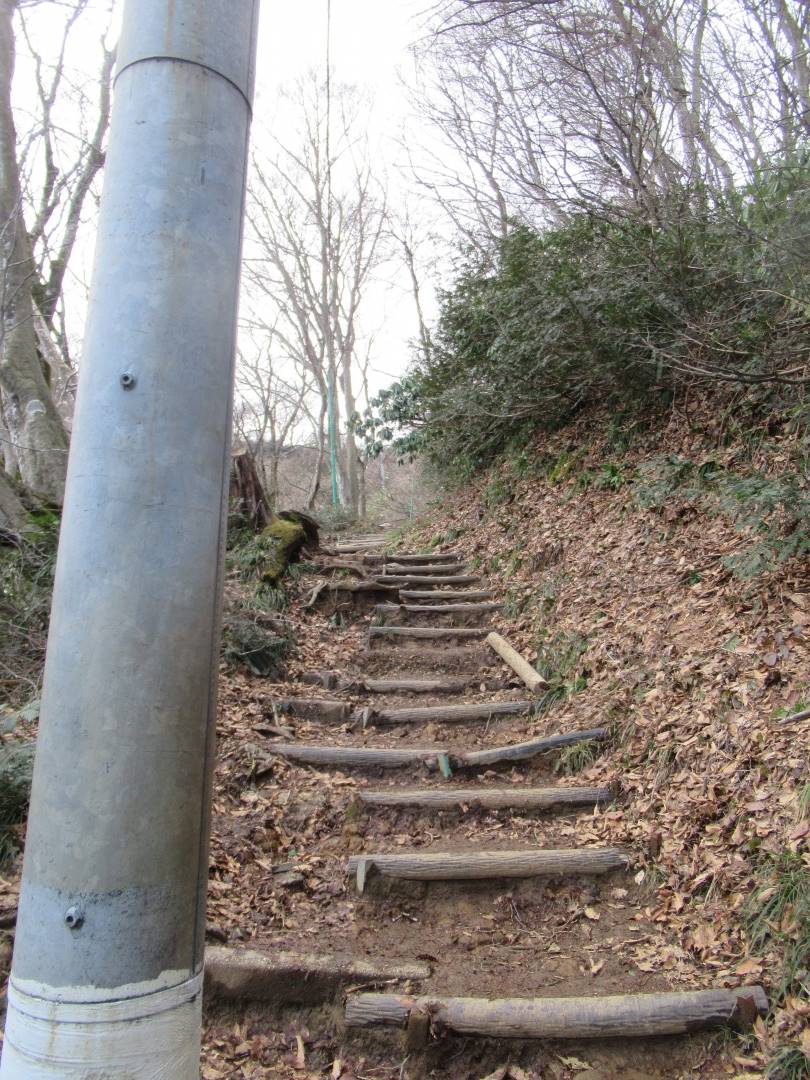 